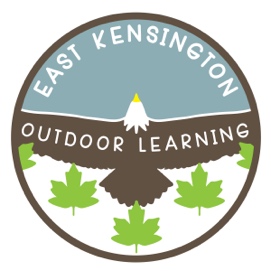 Dear Parents,We hope everyone is doing well in these strange times. At the beginning of the year we had mentioned the PAC would collect $40 per family for teacher gifts. It would cover both Christmas and End of Year purchases. We did buy all staff and support staff Christmas gifts and are in the mist of purchasing the End of Year gifts.  We understand that in the current climate some families may be experiencing more financial strain than usual and we would like to reiterate that donating to the Staff Gift Fund is voluntary. If you would like to donate please email Gabrielle at skiinggab@gmail.com and she will send you a link for you to pay securely via square. We appreciate your patience and flexibility.SincerelyEK PAC